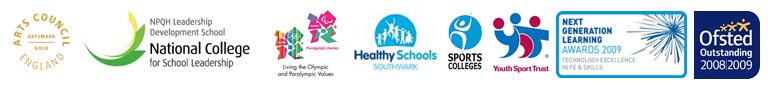 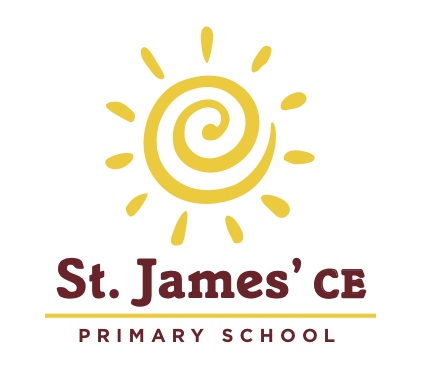 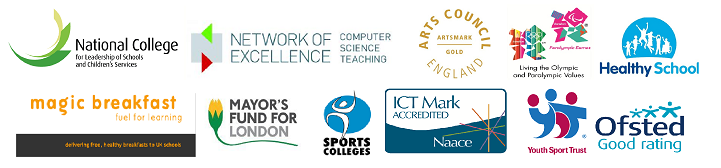 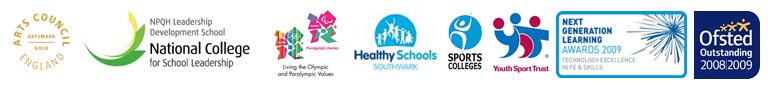 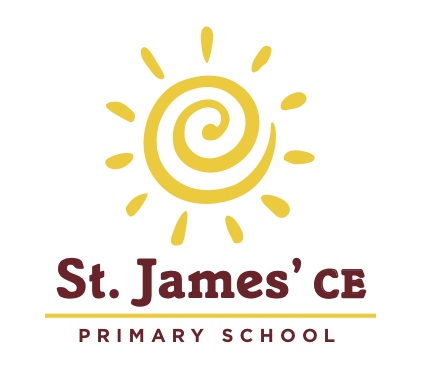 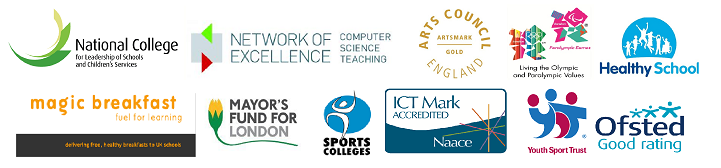 Early Years EducatorNursery Teacher/ManagerHours 8.00 – 4.00pm daily We are looking for an Educator with either EYP/EYT status or NVQ Level 2/3 in Childcare (who has extensive knowledge and experience) to join our long standing team working with our nursery children. You will have key group responsibility, excellent training opportunities and on site coaching and mentoring to develop your leadership skills and knowledge.Applicants should have:   Knowledge of the EYFS,   full understanding of the nursery systems and record  each child’s developmentPlease send your CV to headteacher@st-james.southwark.sch.ukClosing date Monday 18th June – Visits to the nursery are welcome 